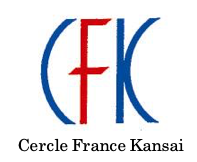 Dîner mensuel du CFKNous avons le grand plaisir de vous inviter à la réunion du CFK pour fêter Noël et la fin de l'année Covid-19 , le mardi 22 décembre 2020. Le dîner aura lieu comme d’habitude à l’Hôtel Ritz-Carlton d’Osaka mais dans une salle differente et sera toujours dirigé par M. Christophe Gibert, chef cuisinier étoilé　au Michelin 2021. Compte tenu de la situation délicate, le nombre d’invités est limité et nous vous prions de réserver votre place le plus vite possible car nous serons obligés de clôturer les　inscriptions dès que le nombre de places disponibles sera atteint.
Venez avec votre famille et vos amis en portant des masques !Mardi 22 décembre 202017h45-18h15  Accueil et networking (dans le jardin)18h20-21h30  Dîner  Lieu : “Garden Room” au 2ème étage de l’Hôtel The Ritz Carlton d’Osaka 2-5-25 Umeda Kita-ku Osaka / Tél 06-6343-7000JR « Osaka » 7 minutes à piedMétro Ligne Midosuji « Umeda » 10 minutes à piedFrais de participation par personne :9,000 yens (membres du CFK à jour de leur cotisation annuelle  10,000 yens (famille de membres du CFK )11,000 yens (membres de la CCIFJ ), 12,000 yens (visiteurs)moins 500 yens pour boissons non alcoolisées plus  500 yens pour le règlement sur placeMerci de confirmer votre inscription avant le mardi 15 décembre 2020 et réglerle frais de participation à l’avance au compte bancaire ci-dessous indiqué. (Attention : L’annulation au dernier moment et/ ou l’absence pourront vous être facturées.)CFK12月度例会のお知らせCFK 恒例のリッツカールトン大阪での年末例会を12月22日（火）に開催いたします。皆様とご一緒にNoëlを祝い、コロナ禍の2020年度が終わる年末を願いたいと思います。同じリッツの別の会場になりますが、例年の通り、ミシュラン2021年版で１つ星に輝くクリストフ・ジベール シェフ監修によるお料理を楽しみたいと思います。皆さまのお越しをお待ちしております。※時節柄お席に限りがございます。満席になり次第締め切りとさせて頂きます。日　時  2020年12月22日（火）受　付・ネットワーキング（附属庭園にて）：17:45〜18:15 食事会　：18:20〜21:30会  場　：ザ・リッツ・カールトン大阪　2階ガーデンルーム大阪市北区梅田2-5-25 TEL：06-6343-7000地下鉄御堂筋線梅田駅 南改札口徒歩10分/ JR大阪駅 桜橋口徒歩7分参加費：9,000円（年会費納入済みCFK会員）　　　 10,000円（CFK会員家族）11,000円（CCIFJ会員）12,000円 (ビジター）※アルコールなしの方は－500円※当日お支払いの場合　＋500円ご参加ご希望の方は12月15日（火）までにお申込みの上、参加費を予め下記CFK口座にお振込み頂きますようお願い申し上げます。直前のキャンセルや欠席は、キャンセル料が発生する場合がありますので、予めご了承ください。CFK 12月度例会 《Ritz Carlton Osaka》＊＊＊　参加申込み　Inscription ＊＊＊出席リスト作成のため仏語or英語表記でご記入ください。Je suis né(e) en décembre !  12月生まれです！N’oubliez pas de cocher votre choix　 □avec ou □sans pour les boissons alcoolisées　　　　お飲み物はアルコール有か否か☑を付して下さい。membre du CFK (CFK 会員) 　　　　Nom et Prénom お名前　：      　　　Tél / Portable  ：          □avec / □sans　boissons alcooliséesfamille de membre du CFK(会員のご家族） 　　　Nom et Prénom お名前　：□avec / □sans　boissons alcooliséesmembre de la CCIFJ (CCIFJ 会員)Nom et Prénom お名前　：Profession　ご職業　：Tél / Portable  ：E-mail　：　　　　           □avec / □sans　boissons alcoolisées visiteur/ visiteuse （ビジター）presenté par un membre du CFK　　ご紹介CFK会員　：Nom et Prénom お名前　：         Profession　ご職業 ：Tél / Portable  ：E-mail　： 　　　           □avec / □sans　boissons alcoolisées